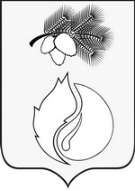 АДМИНИСТРАЦИЯ ГОРОДА КЕДРОВОГОПОСТАНОВЛЕНИЕ___________________2022 г.	     № _______Томская областьг. КедровыйО признании утратившими силу некоторых постановлений Администрации города КедровогоВ целях совершенствования нормативно-правовой базыПОСТАНОВЛЯЕТ:1. Признать утратившими силу постановления Администрации города Кедрового:- от 31.08.2016 № 492 «Об утверждении административного регламента по предоставлению муниципальной услуги «Предварительное согласование предоставления земельного участка на территории муниципального образования «Город Кедровый»»;- от 13.01.2017 № 34 «О внесении изменений в постановление администрации города Кедрового от 31.08.2016 № 492 Об утверждении административного регламента по предоставлению муниципальной услуги «Предварительное согласование предоставления земельного участка на территории муниципального образования «Город Кедровый»;- 27.10.2017 № 486 «О внесении изменений в постановление администрации города Кедрового от 31.08.2016 № 492 Об утверждении административного регламента по предоставлению муниципальной услуги «Предварительное согласование предоставления земельного участка на территории муниципального образования «Город Кедровый»;- от 07.05.2018 № 222 «О внесении изменений в постановление Администрации города Кедрового от 31.08.2016 № 492 Об утверждении административного регламента по предоставлению муниципальной услуги «Предварительное согласование предоставления земельного участка на территории муниципального образования «Город Кедровый»;- от 13.02.2019 № 57«О внесении изменений в постановление Администрации города Кедрового от 31.08.2016 № 492 Об утверждении административного регламента по предоставлению муниципальной услуги «Предварительное согласование предоставления земельного участка на территории муниципального образования «Город Кедровый»;- от 06.02.2020 № 40 «О внесении изменений в постановление Администрации города Кедрового от 31.08.2016 № 492 Об утверждении административного регламента по предоставлению муниципальной услуги «Предварительное согласование предоставления земельного участка на территории муниципального образования «Город Кедровый»»;-от 16.07.2021 № 160 «О внесении изменений в постановление Администрации города Кедрового от 31.08.2016 № 492 Об утверждении административного регламента по предоставлению муниципальной услуги «Предварительное согласование предоставления земельного участка на территории муниципального образования «Город Кедровый»;- от 15.08.2022 № 196 «О внесении изменений в постановление Администрации города Кедрового от 31.08.2016 № 492 Об утверждении административного регламента по предоставлению муниципальной услуги «Предварительное согласование предоставления земельного участка на территории муниципального образования «Город Кедровый».2. Постановление вступает в силу со дня официального опубликования. 3. Опубликовать постановление в Информационном бюллетене городского округа «Город Кедровый», разместить на официальном сайте Администрации города Кедрового в информационно-телекоммуникационной сети «Интернет»: http://www.kedradm.ru.4. Контроль за исполнением настоящего постановления возложить на Первого заместителя Мэра города Кедрового.Мэр города Кедрового                                                                                                 Н.А.СоловьеваКарпова Любовь Васильевна8(38250) 35-418Согласовано:Раздать:Заместитель Мэра по социальной политике и управлению делами «______»______________2022 г.                                                И.Н. АлексееваРуководитель отдела по управлению муниципальной собственностью «______»_____________2022 г.Юрисконсульт«______»_____________2022 г.                                                Т.В. Иванченко                       Т.А. Харенковав дело1 экз.ОУМС1 экз.